	Non-living	No nucleus	Genetic material	Cytoplasm  Can be both unicellular and multicellular  Surrounded by a Capsid made of protein	Simple structure	Archaebacteria	Cell membraneMembrane-bound organellesAnimalsUnicellular ONLYNucleusComplex structureProtistaNo membrane-bound organellesRibosomesFungiPlantsEubacteriaLivingAttaches to cell by a lock and 	key fit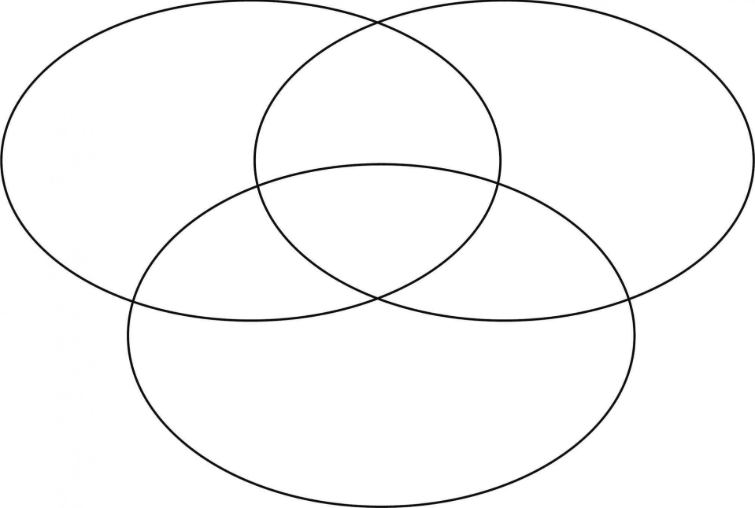 